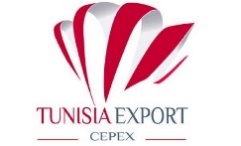 « Fiche de participation »MISSION D’HOMMES D’AFFAIRES TUNISIENSNAIROBI - KENYA Du 16 au 19 Juillet 2019 Nom & Prénom du délégué qui représentera l’entreprise à cette manifestation :…………………………………………………………………………………………………………………………………………………………………...……………………………………….…………………………………………………………………………………………………………………………………………………………………...……………………………………….Présentation de votre activité : …………………………………………………………………………………………………………………………………………………………………...……………………………………….…………………………………………………………………………………………………………………………………………………………………...……………………………………….…………………………………………………………………………………………………………………………………………………………………...……………………………………….…………………………………………………………………………………………………………………………………………………………………...……………………………………….…………………………………………………………………………………………………………………………………………………………………...……………………………………….Signature et cachet de l’entreprise Nom & Prénom:………………………………………………………………………………………………………………….…………………………………….Fonction:………………………………………………………………………………………………………………….…………………………………….Société:………………………………………………………………………………………………………………….…………………………………….Adresse:………………………………………………………………………………………………………………….…………………………………….Tél:………………………………………………………………………………………………………………….…………………………………….Fax:………………………………………………………………………………………………………………….…………………………………….E-mail:………………………………………………………………………………………………………………….…………………………………….Site Web:………………………………………………………………………………………………………………….…………………………………….